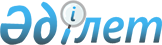 О внесении изменений и дополнений в постановление акимата района от 27 января 2009 года N 43/1 "О дополнительных мерах по социальной защите граждан Успенского района в сфере занятости в 2009 году
					
			Утративший силу
			
			
		
					Постановление акимата Успенского района Павлодарской области от 10 июня 2009 года N 177/6. Зарегистрировано Управлением юстиции Успенского района Павлодарской области 9 июля 2009 года за N 12-12-72. Утратило силу письмом акимата Успенского района Павлодарской области от 15 апреля 2010 года N 1-19/296      Сноска. Утратило силу письмом акимата Успенского района Павлодарской области от 15.04.2010 N 1-19/296.

      В соответствии со статьей 28 Закона Республики Казахстан "О нормативных правовых актах", пунктом 2 статьи 5 Закона Республики Казахстан "О занятости населения", в целях обеспечения содействия занятости безработным гражданам акимат района ПОСТАНОВЛЯЕТ:



      1. Пункт 2 постановления акимата района от 27 января 2009 года N 43/1 "О дополнительных мерах по социальной защите граждан Успенского района в сфере занятости в 2009 году" (зарегистрировано в реестре государственной регистрации нормативных правовых актов за N 12-12-64, опубликовано в газете "Сельские будни" 21 марта 2009 года N 11) (далее – Постановление) дополнить подпунктом 3) следующего содержания: "организовать по договорам с работодателями (по согласованию) молодежную практику для выпускников учебных заведений начального, среднего и высшего профессионального образования";

      приложение к Постановлению дополнить пунктом 6 следующего содержания: "выпускники учебных заведений начального, среднего и высшего профессионального образования".



      2. Контроль за выполнением настоящего постановления возложить на заместителя акима района Ильину Т.В.



      3. Настоящее постановление вводится в действие по истечении 10 дней после дня его первого официального опубликования.      Аким района                                Н. Ауталипов
					© 2012. РГП на ПХВ «Институт законодательства и правовой информации Республики Казахстан» Министерства юстиции Республики Казахстан
				